SÓLO LO REALIZAN LOS ALUMNOS QUE PERTENECEN A LA BURBUJA N°2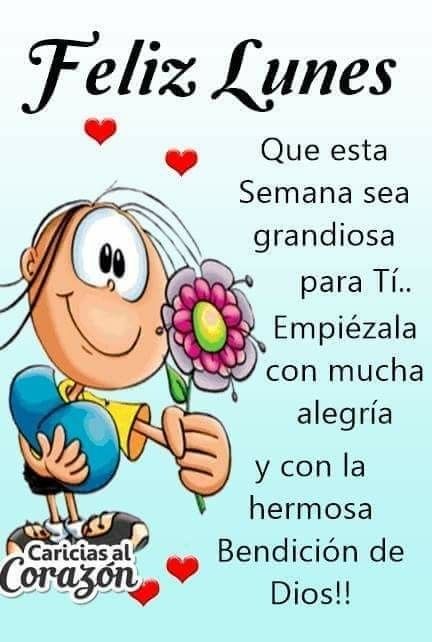 LUNES 15 DE MARZO DE 2.021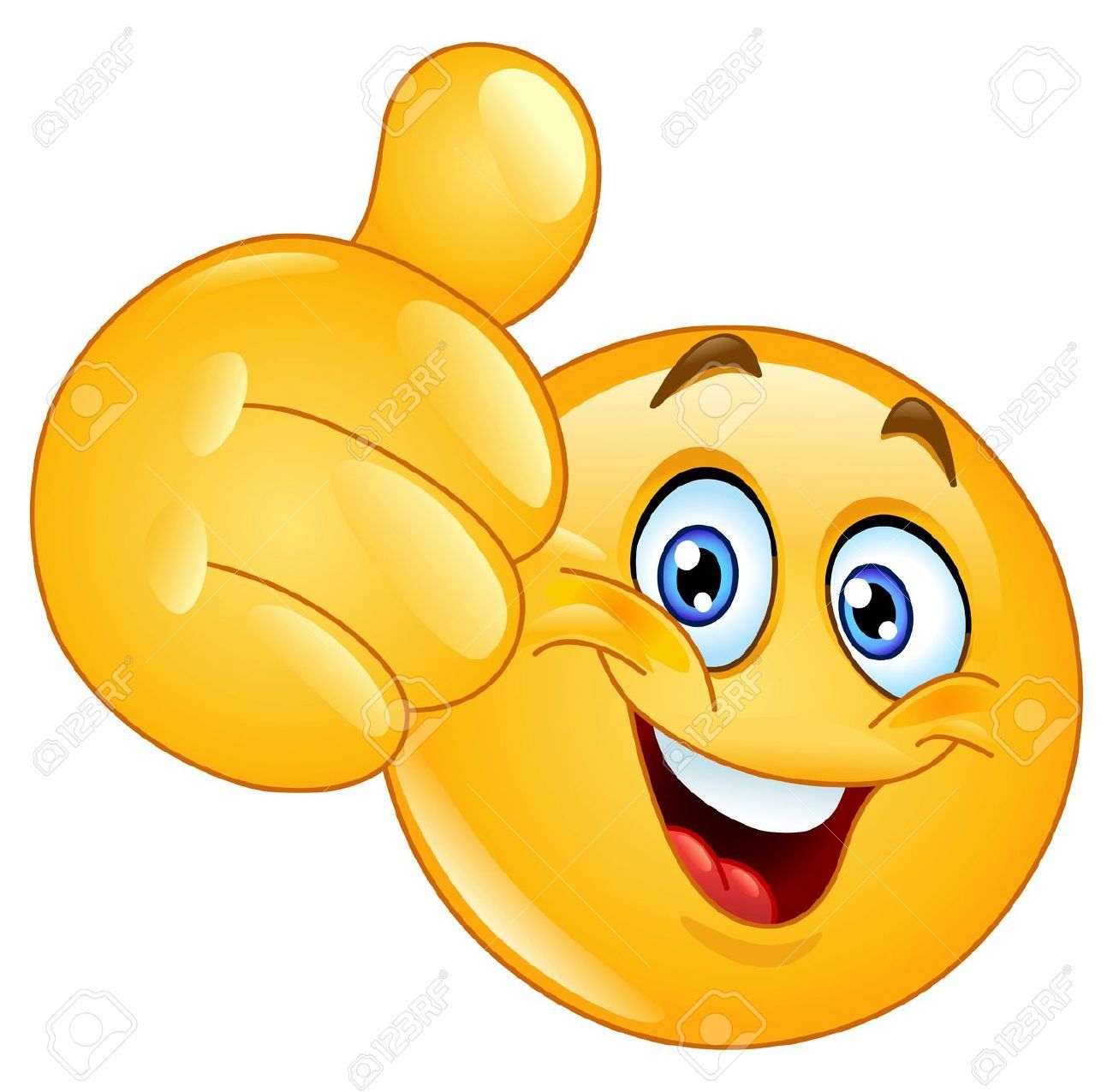 PRÁCTICAS DEL LENGUAJE:¡ PONEMOS EN ACCIÓN LO REPASADO !Actividades: (COPIAR)Lee atentamente el siguiente texto y luego realiza lo propuesto por la consigna: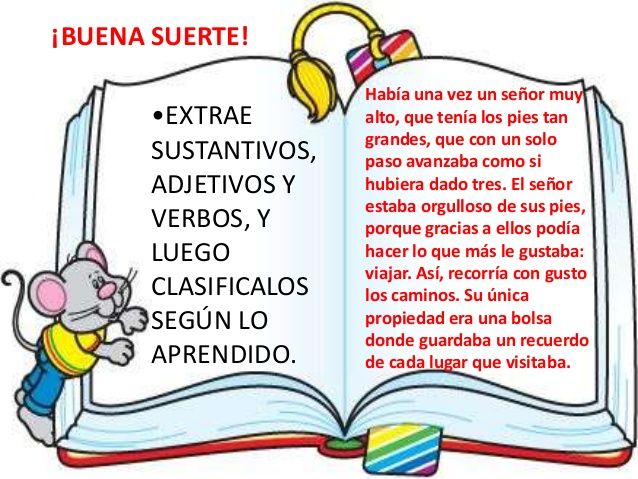 Extrae una oración y cópiala en tu carpeta:Ordena alfabéticamente las siguientes palabras:Escribe qué pueden estar diciendo los animales, teniendo en cuenta los signos de entonación colocados: (FOTOCOPIA)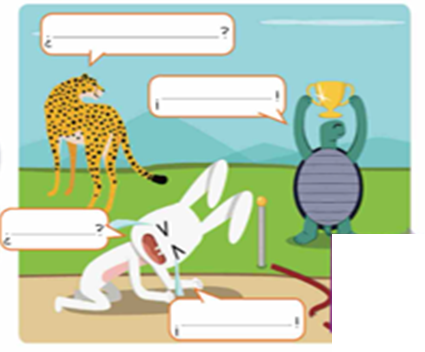 MATEMÁTICA: CONTINUAMOS TRABAJANDO!!A LEER MUY BIEN, LUEGO PENSAR Y POR ÚLTIMO RESOLVER!!!(FOTOCOPIAS, RESOLVER EN LA CARPETA)RECUERDA DEJAR ESPACIO PARA LUEGO PEGAR LA FOTOCOPIA Y RESOLVER DEBAJO DEL ESPACIO.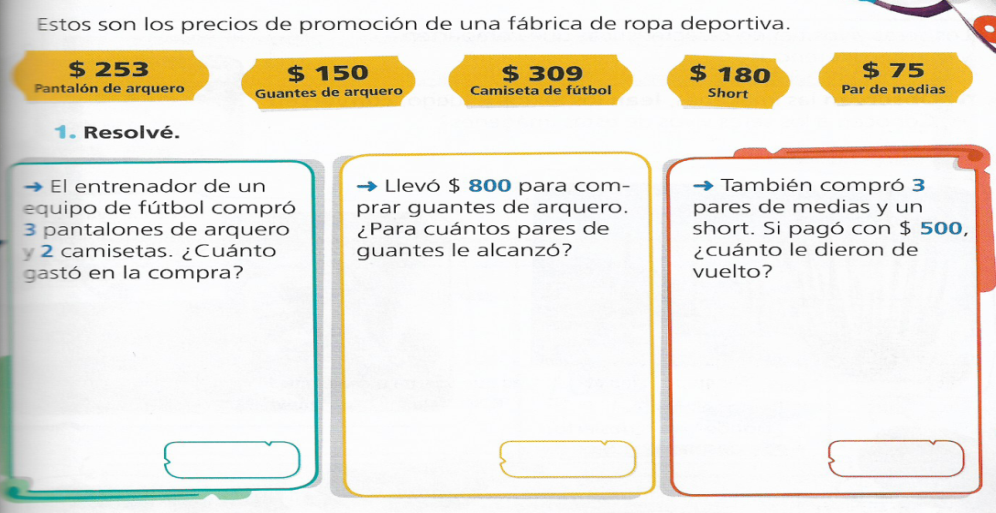 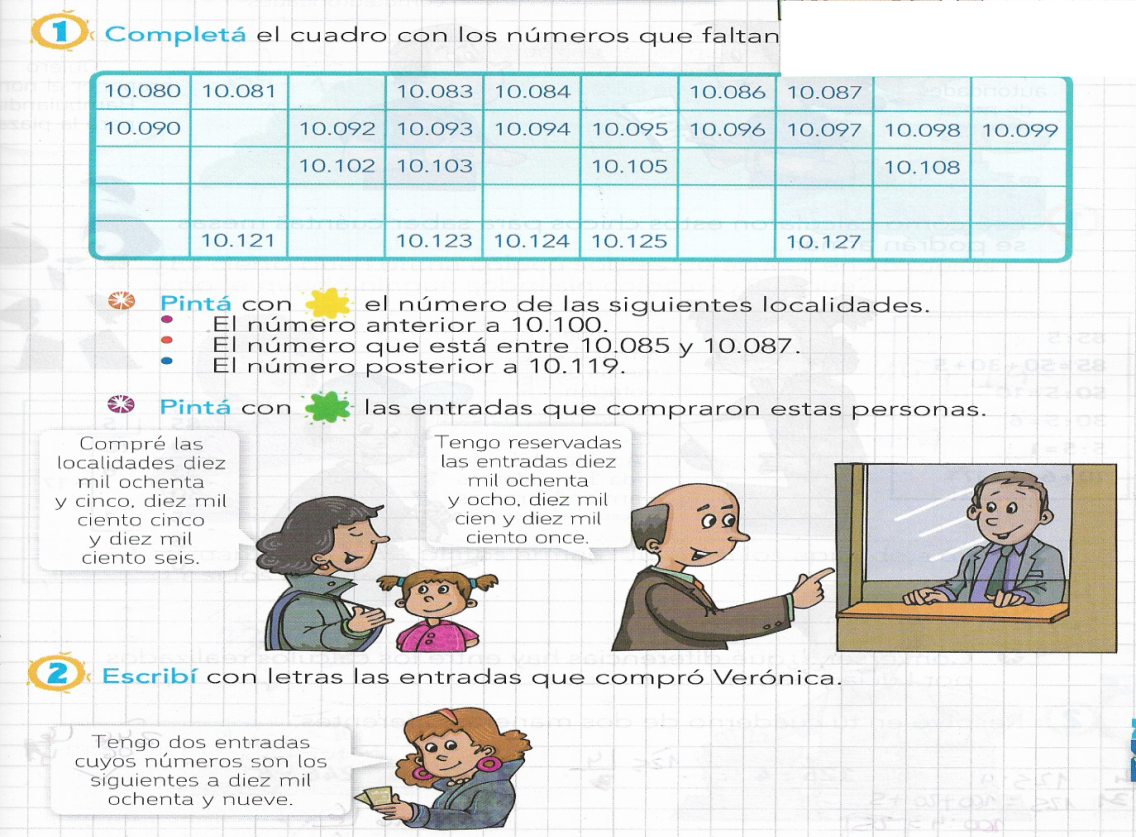 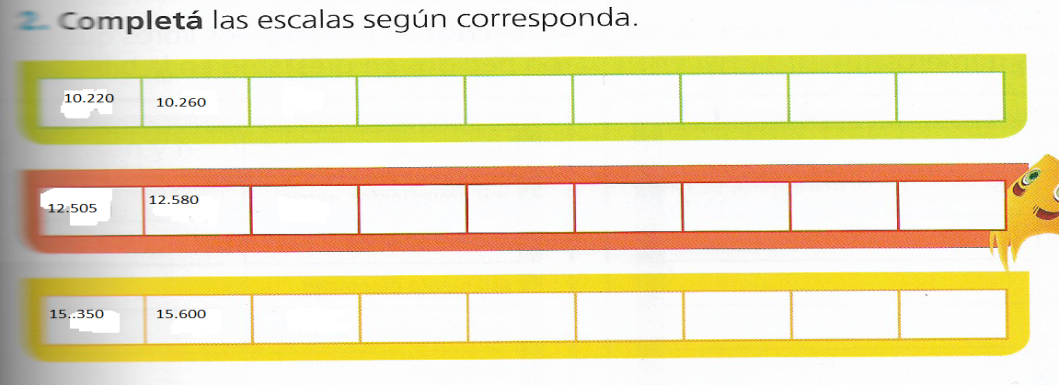 ¡AHORA, A DESCANSAR!!¡¡¡HASTA MAÑANA!!!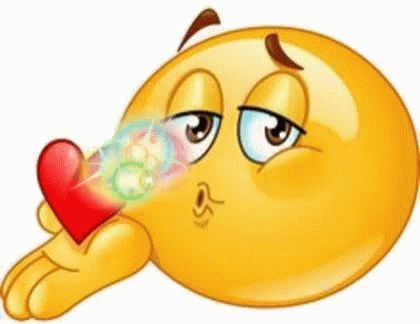 ACTIVIDADES PARA 4TO GRADO “C” – TURNO TARDEMACETA – ALA – CARROZA – VASO – YOGURT – SERPIENTE - DISCO – LLUVIA – CUMPLEAÑOS – BARRIL – GARRAFA – SAL – HIGO – ENCICLOPEDIA – CARETA – FÓSFORO – RÍO – PELOTA – KIOSCO – LÁMPARA. 